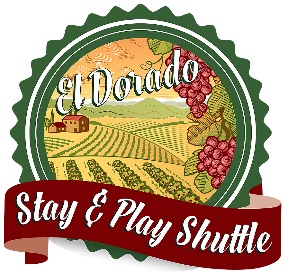 EL DORADO STAY AND PLAY SHUTTLEApplication Form       Today’s Date: _____________How did you learn about the El Dorado Stay and Play Shuttle Program: ________________________________________________________________________________________                    First Name: ___________________________    Last Name: _______________________________E-mail: _____________________________         Phone Number: ________________________   Home Address: ___________________________________________City: ____________________________   State: ___________________________________Zip Code: ____________________________Type of Event: ___________________      Date of Event:_________________List all Lodging Properties where guests are stayingLodging_________________________________Address______________________________ City__________________________Lodging_____________________________________Address______________________________ City___________________________Lodging_________________________________Address______________________________ City__________________________Room block or reservations under what name? ___________________________________                      Estimate number of room nights? _____________________________Pick Up Location/s             Name: ______________________________________________Street Address: ________________________________________City: _________________________________ Zip Code: __________________________Name: ______________________________________________Street Address: _______________________________________City: _________________________________ Zip Code: __________________________Drop-off Location/sVenue Name: ______________________________________________Street address: _________________________________________City: _________________________________ Zip Code: _________________________Special Instructions or comments:__________________________________________________________________

____________________________________________________________________________________________________________________________________	 The El Dorado Stay and Play Shuttle is funded by a grant from the El Dorado County Air Quality Management District.  The El Dorado County Visitors Authority (EDVA designed the program to encourage group transportation and overnight stays in El Dorado County, reduce motor vehicle emissions and introduce new visitors to the area.Sylvia RubioEl Dorado Stay & Play Program Coordinatorstayandplay@eldoradocounty.org530-621-5885		www.VisitEldorado.com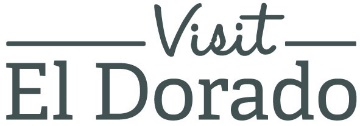 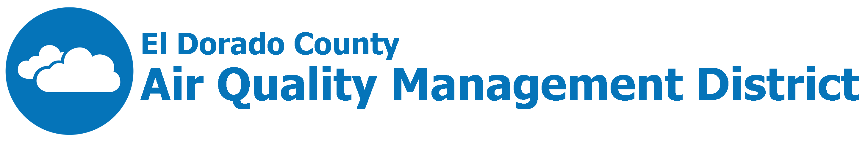 